Заявка на участие в конкурсе рисунка                                   «Сказки Абрамцевского дуба»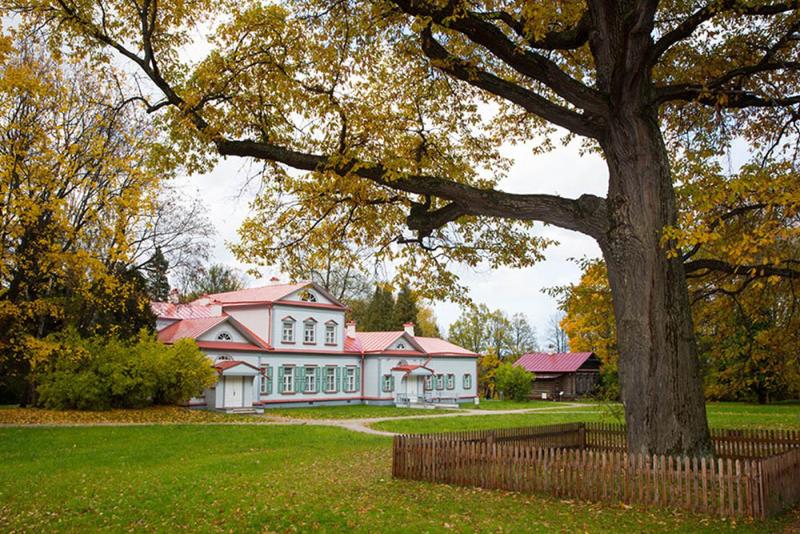 Просим Вас обратить внимание на условия конкурсов, указанные в п.3Положения о проведении конкурса рисунка «Сказки Абрамцевского дуба»Название сюжета _______________________________________________________Фамилия, имя участника конкурса_________________________________________Возраст________________________________________________________________Город_________________________________________________________________Название учебного заведения, класс_______________________________________Фамилия, имя, отчество педагога__________________________________________Контакты  педагога (телефон, электронная почта)_______________________________     ______________________________________________________________________Контакты конкурсанта (телефон, электронная почта)_____________________________    ______________________________________________________________________Более подробная информация о конкурсах размещена на сайтe www.abramtsevo.net Электронная почта: abramtsevofestival@yandex.ru, abramtsevofestival@mail.ru